Safeguarding ContactsAssociation UKMAF United Kingdom Martial Arts Federation                                                   Lead Safeguarding Child Protection Officer Michael Tattersall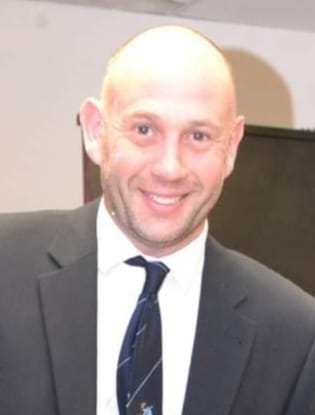 Telephone number: 011329447098 – 07904240569Japan Karate DoWelfare Officer Dr Alex Hamilton / Telephone number: 07846737425Other ContactsEnglish Karate Federation ekfLead Safeguarding Officer - Steve Coupland   https://www.englishkaratefederation.com/safeguardingLocal Authority Safeguarding Cheshire West and Chester Safeguarding Children Partnership Office hours: 0300 123 7047 8.30am – 5pm (Monday – Thursday) 8.30am – 4.30pm (Friday) Out of hours: 01244 977 277 4.30pm – 8.30am (Monday – Thursday) From 4pm (Friday) 24 hours weekends and bank holidays Cheshire West and Chester Local Safeguarding Adults Board 0300 123 7034 (or out of hours: 01244 977277) Ann Craft Trustwww.anncrafttrust.org Email Ann_craft_Trust@nottingham.ac.uk                                                                                              Telephone number 0119515400 NSPCC Email : help@nspcc.org.ukTelephone number 0808800500Cheshire Police  : Telephone 101 request safeguarding unit 